  B.C.M. Sen. Sec. School, Basant City, Pakhowal Road, Ludhiana	     Subject: Social Science	Std. IV Home Assignment                                  Chapter 5 - The Southern Plateau   Chapter 12 - Our Mineral WealthChapter 17 - Communication	I   Give two examples of eachMain temple towns of Tamil NaduHill ranges that surround Southern PlateauStates that lie in Southern Plateau regionRivers that fall into the Arabian SeaNational Parks in Madhya PradeshProducer states of Manganese in IndiaAny two popular cities of KarnatakaII   Give your answer in one word or one sentenceName the capital of Tamil Nadu.Which type of work is the speciality of Andhra Pradesh?Where is Kolar Gold Fields situated?What is the use of mica?Define ore.Name an expensive metal.What is called Black Diamond of India?What is called Black Gold?What is the full form of CNG?Which country has the largest postal network in the world?When was Smartphone launched?What is the full form of SMS?What is the pin code of your area?III Very short answer type questionsList five minerals found in the Chota Nagpur Plateau.Which are the crops grown in Maharashtra?How can we save wastage of non-renewable resources?Discuss the uses of coal and name the states where coal mines are located.Why are newspapers, radios, films and televisions called means of mass communication.How do our letters reach from village to city, from one state to another and from one country to another?IV Short answer type questionsWrite a short note on the state of Jharkhand.How can we preserve our mineral reserves?How have computers changed the way we communicate?How do films help to improve our society?V   Locate the following on the outline map of India Political29 states of IndiaArabian SeaBay of BengalIndian OceanLakshadweep IslandsAndaman and Nicobar Islands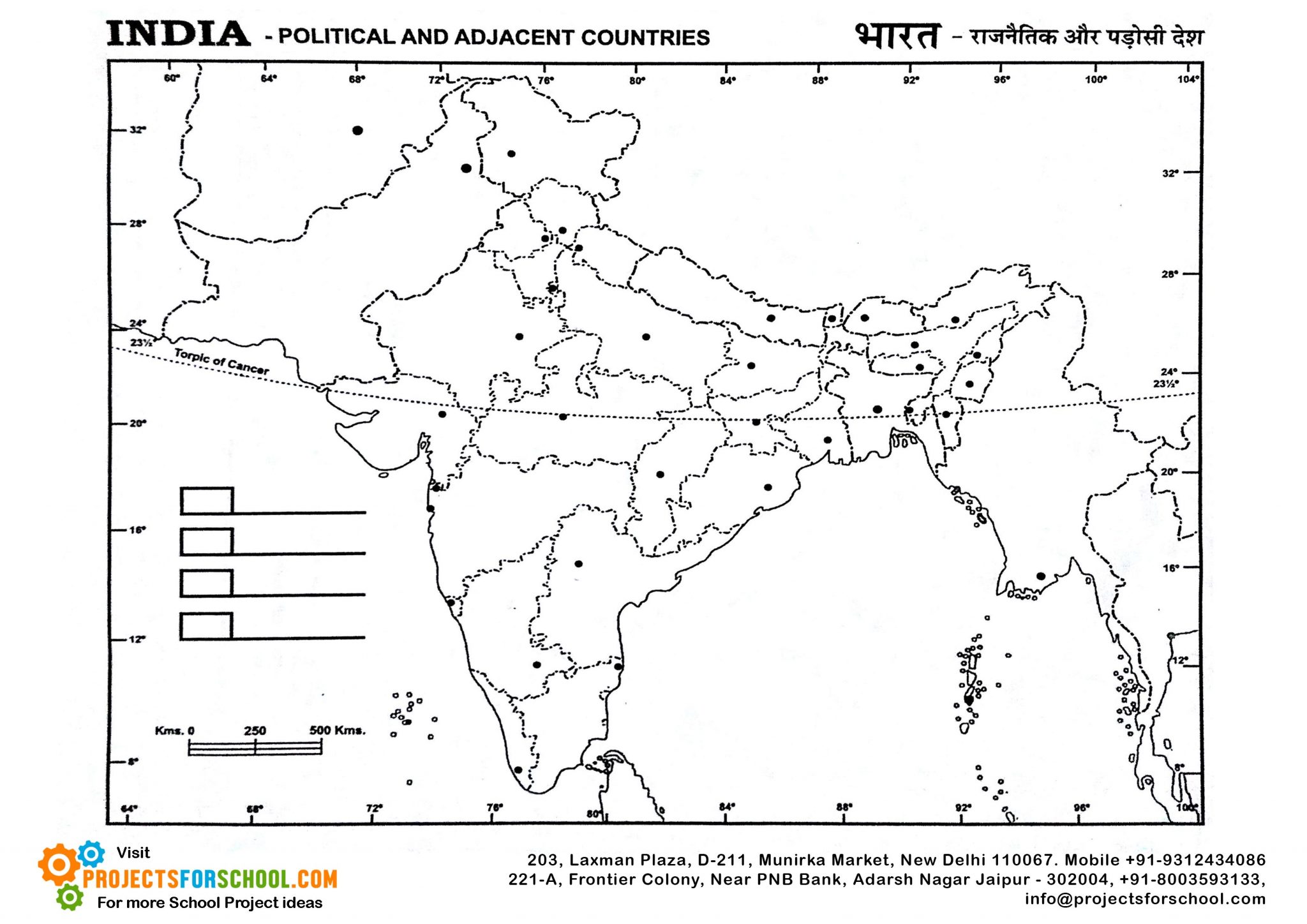 